Практическая подготовкаС 13 октября по 09 ноября 2021г прошла производственная практика студентов 4 курса по специальности «Технология машиностроения» на базе АО завода «Дагдизель» - 13 человек и АО «Завода Гаджиева» - 3 человека.Студенты на заводе «Дагдизель» прошли практику в производственных цехах №8 и 11 за которыми были, приказом директора завода, закреплены наставники из числа специалистов, а на «Заводе Гаджиева» - 3 студента работали в отделе главного технолога и изучали документацию на выпускаемую продукцию и технологические процессы на изготовление определенной продукции.По отзывам наставников студенты получили дополнительные знания к предстоящей курсовой работе и опыт работы на реальных рабочих местах.Руководитель практики от колледжа мастер п/о     Гараев З.А.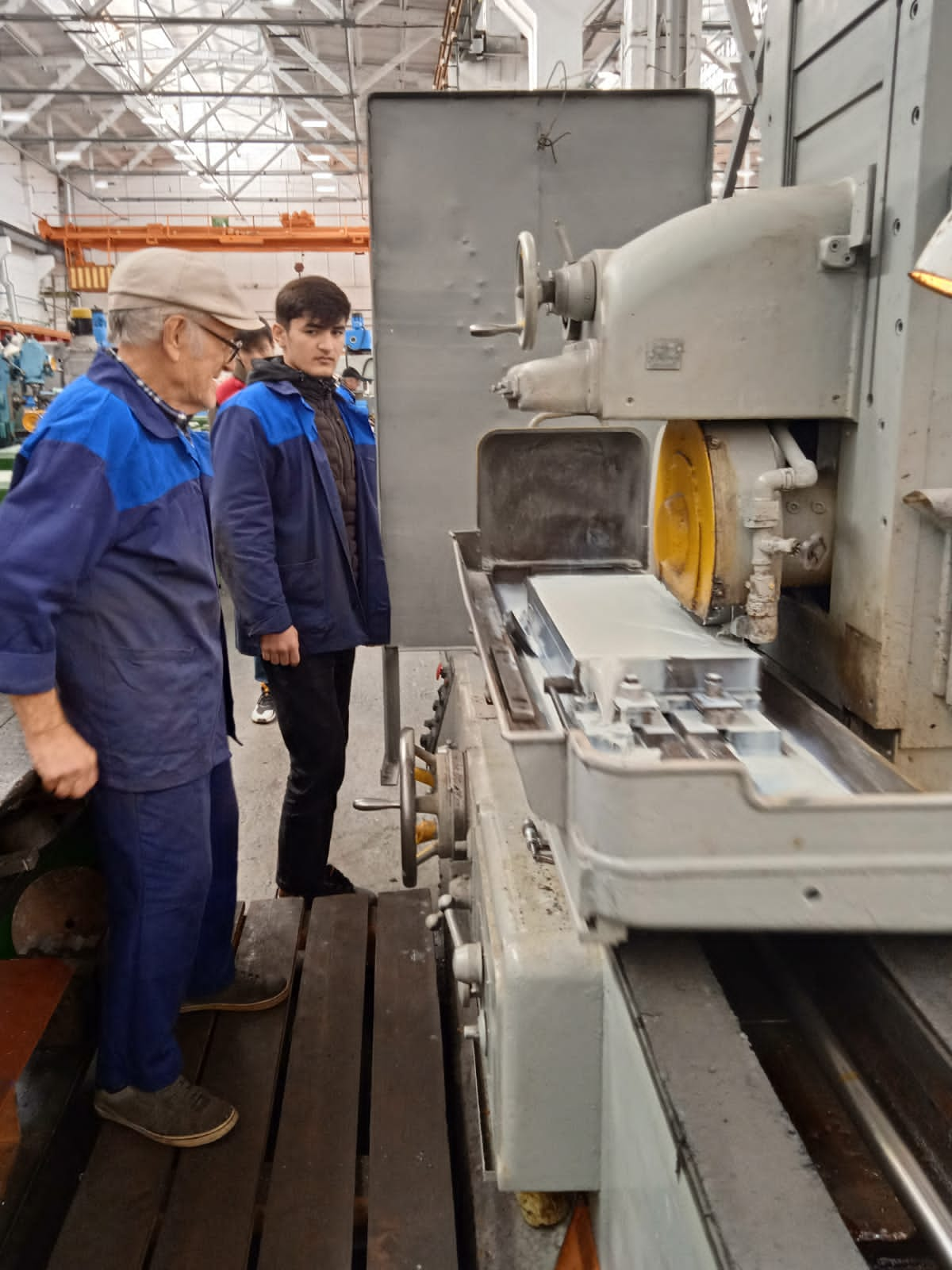 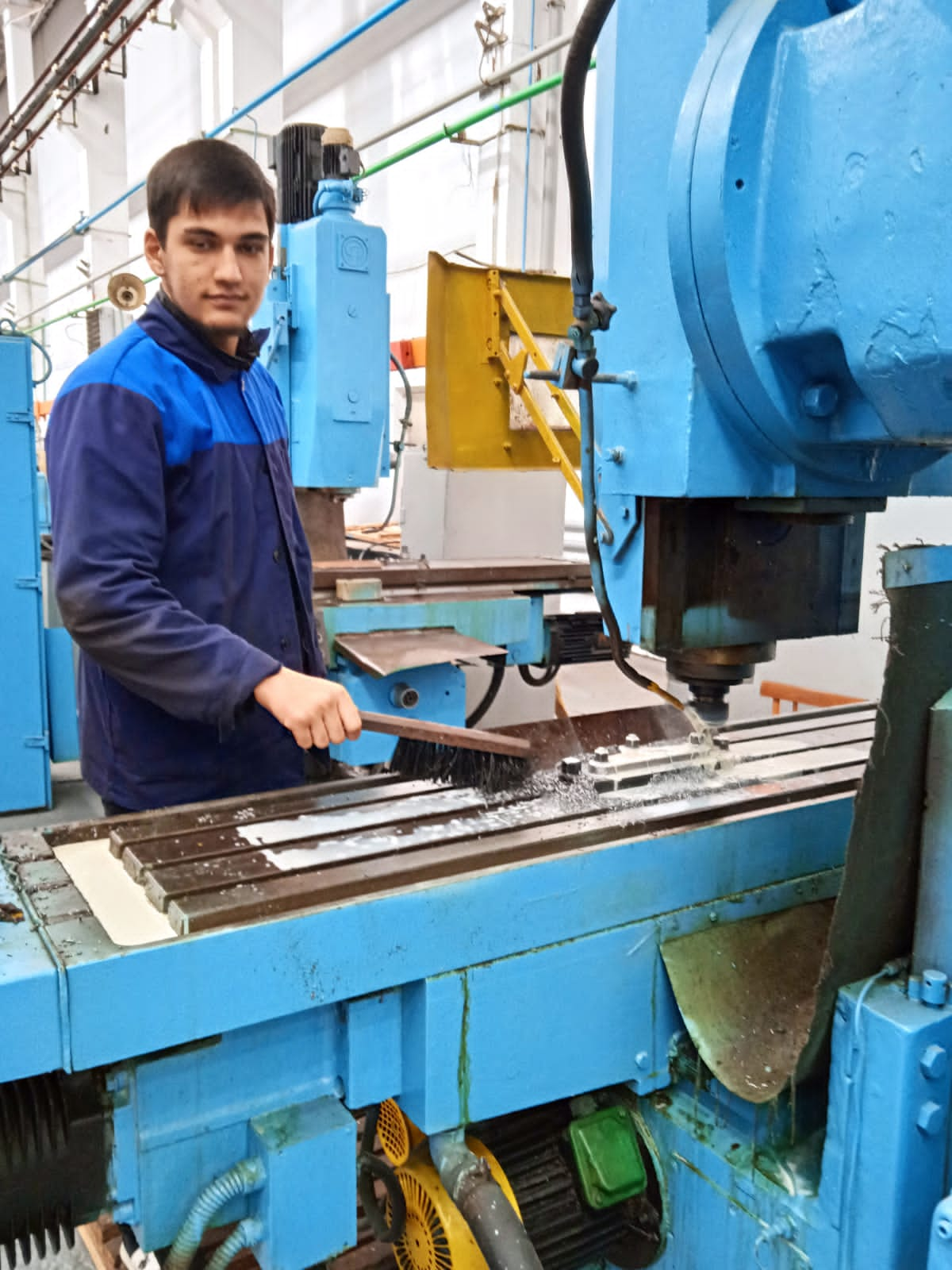 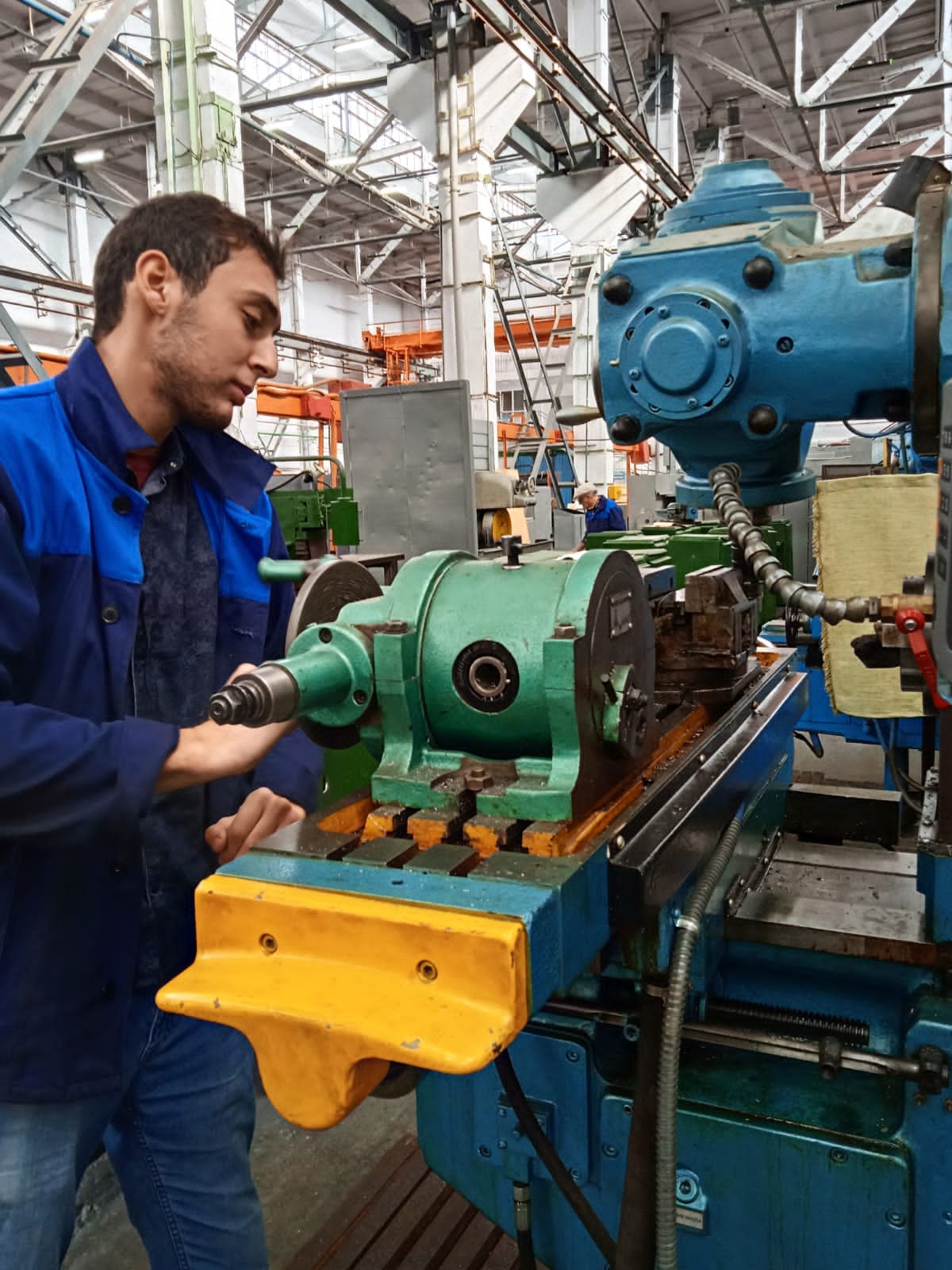 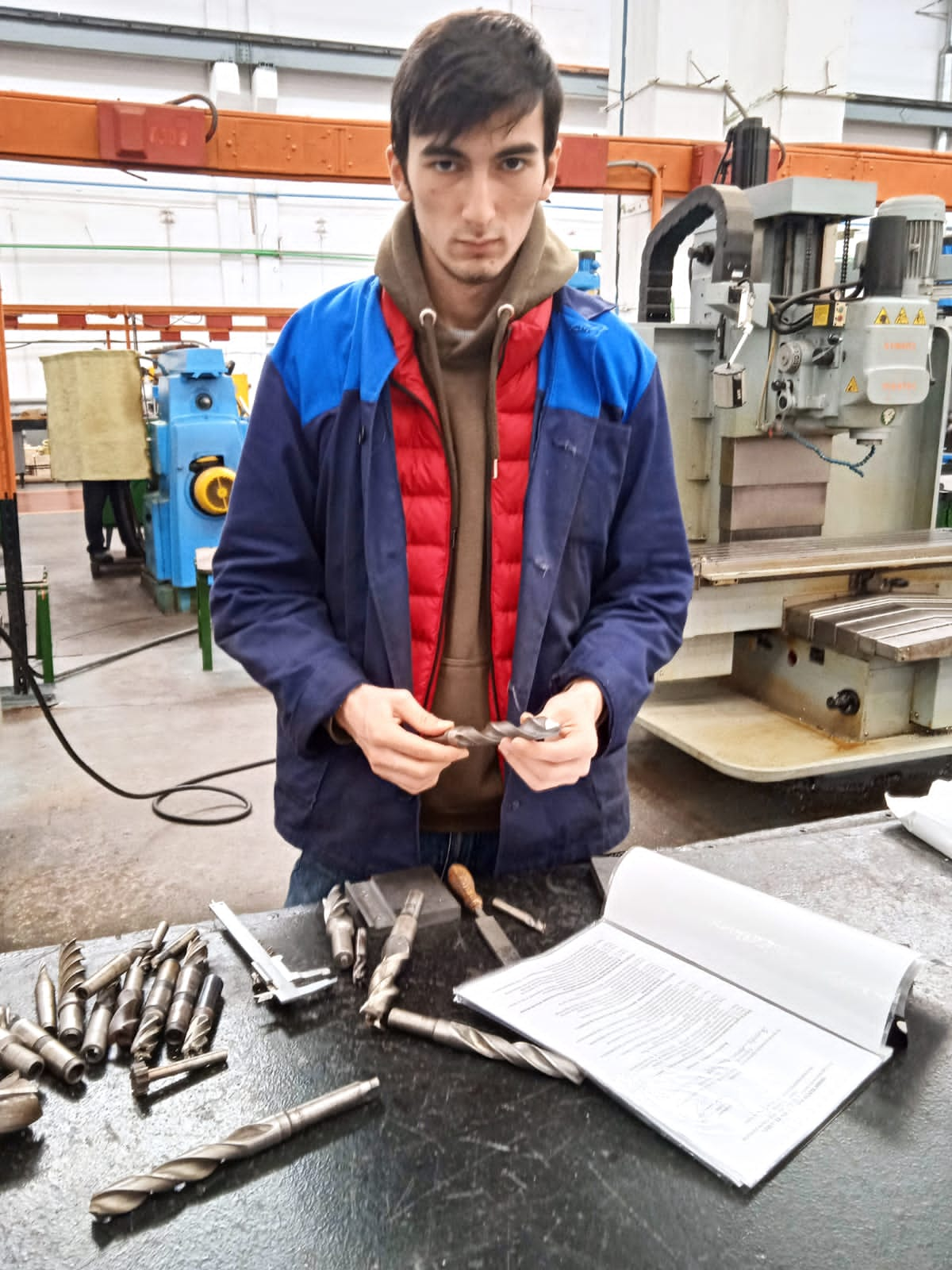 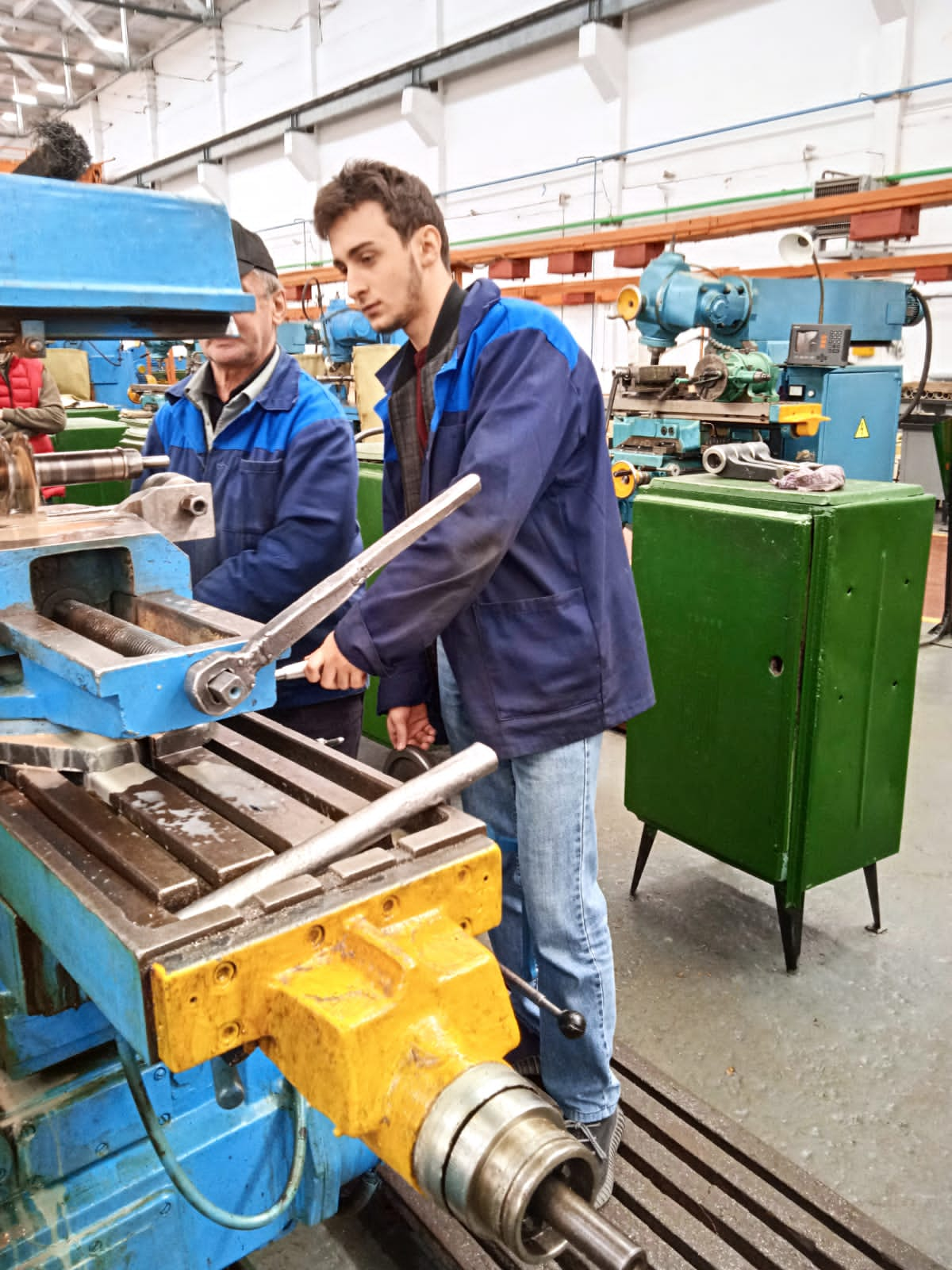 